VERSO DO FORMULÁRIO CADASTRO DE EMPREENDIMENTOS COMERCIAIS E DE SERVIÇOSCADASTRO DE EMPREENDIMENTOS COMERCIAIS E DE SERVIÇOSDOCUMENTO DESTINADO AO CADASTRAMENTO DE EMPREENDIMENTOS COMERCIAIS E DE SERVIÇOS PARA QUALQUER MODALIDADE DE LICENCIAMENTO AMBIENTALCADASTRO DE EMPREENDIMENTOS COMERCIAIS E DE SERVIÇOSDOCUMENTO DESTINADO AO CADASTRAMENTO DE EMPREENDIMENTOS COMERCIAIS E DE SERVIÇOS PARA QUALQUER MODALIDADE DE LICENCIAMENTO AMBIENTALCADASTRO DE EMPREENDIMENTOS COMERCIAIS E DE SERVIÇOSDOCUMENTO DESTINADO AO CADASTRAMENTO DE EMPREENDIMENTOS COMERCIAIS E DE SERVIÇOS PARA QUALQUER MODALIDADE DE LICENCIAMENTO AMBIENTALCADASTRO DE EMPREENDIMENTOS COMERCIAIS E DE SERVIÇOSDOCUMENTO DESTINADO AO CADASTRAMENTO DE EMPREENDIMENTOS COMERCIAIS E DE SERVIÇOS PARA QUALQUER MODALIDADE DE LICENCIAMENTO AMBIENTALCADASTRO DE EMPREENDIMENTOS COMERCIAIS E DE SERVIÇOSDOCUMENTO DESTINADO AO CADASTRAMENTO DE EMPREENDIMENTOS COMERCIAIS E DE SERVIÇOS PARA QUALQUER MODALIDADE DE LICENCIAMENTO AMBIENTALCADASTRO DE EMPREENDIMENTOS COMERCIAIS E DE SERVIÇOSDOCUMENTO DESTINADO AO CADASTRAMENTO DE EMPREENDIMENTOS COMERCIAIS E DE SERVIÇOS PARA QUALQUER MODALIDADE DE LICENCIAMENTO AMBIENTALCADASTRO DE EMPREENDIMENTOS COMERCIAIS E DE SERVIÇOSDOCUMENTO DESTINADO AO CADASTRAMENTO DE EMPREENDIMENTOS COMERCIAIS E DE SERVIÇOS PARA QUALQUER MODALIDADE DE LICENCIAMENTO AMBIENTALCADASTRO DE EMPREENDIMENTOS COMERCIAIS E DE SERVIÇOSDOCUMENTO DESTINADO AO CADASTRAMENTO DE EMPREENDIMENTOS COMERCIAIS E DE SERVIÇOS PARA QUALQUER MODALIDADE DE LICENCIAMENTO AMBIENTALCADASTRO DE EMPREENDIMENTOS COMERCIAIS E DE SERVIÇOSDOCUMENTO DESTINADO AO CADASTRAMENTO DE EMPREENDIMENTOS COMERCIAIS E DE SERVIÇOS PARA QUALQUER MODALIDADE DE LICENCIAMENTO AMBIENTALCADASTRO DE EMPREENDIMENTOS COMERCIAIS E DE SERVIÇOSDOCUMENTO DESTINADO AO CADASTRAMENTO DE EMPREENDIMENTOS COMERCIAIS E DE SERVIÇOS PARA QUALQUER MODALIDADE DE LICENCIAMENTO AMBIENTALCADASTRO DE EMPREENDIMENTOS COMERCIAIS E DE SERVIÇOSDOCUMENTO DESTINADO AO CADASTRAMENTO DE EMPREENDIMENTOS COMERCIAIS E DE SERVIÇOS PARA QUALQUER MODALIDADE DE LICENCIAMENTO AMBIENTALCADASTRO DE EMPREENDIMENTOS COMERCIAIS E DE SERVIÇOSDOCUMENTO DESTINADO AO CADASTRAMENTO DE EMPREENDIMENTOS COMERCIAIS E DE SERVIÇOS PARA QUALQUER MODALIDADE DE LICENCIAMENTO AMBIENTALCADASTRO DE EMPREENDIMENTOS COMERCIAIS E DE SERVIÇOSDOCUMENTO DESTINADO AO CADASTRAMENTO DE EMPREENDIMENTOS COMERCIAIS E DE SERVIÇOS PARA QUALQUER MODALIDADE DE LICENCIAMENTO AMBIENTALCADASTRO DE EMPREENDIMENTOS COMERCIAIS E DE SERVIÇOSDOCUMENTO DESTINADO AO CADASTRAMENTO DE EMPREENDIMENTOS COMERCIAIS E DE SERVIÇOS PARA QUALQUER MODALIDADE DE LICENCIAMENTO AMBIENTALCADASTRO DE EMPREENDIMENTOS COMERCIAIS E DE SERVIÇOSDOCUMENTO DESTINADO AO CADASTRAMENTO DE EMPREENDIMENTOS COMERCIAIS E DE SERVIÇOS PARA QUALQUER MODALIDADE DE LICENCIAMENTO AMBIENTALCADASTRO DE EMPREENDIMENTOS COMERCIAIS E DE SERVIÇOSDOCUMENTO DESTINADO AO CADASTRAMENTO DE EMPREENDIMENTOS COMERCIAIS E DE SERVIÇOS PARA QUALQUER MODALIDADE DE LICENCIAMENTO AMBIENTALCADASTRO DE EMPREENDIMENTOS COMERCIAIS E DE SERVIÇOSDOCUMENTO DESTINADO AO CADASTRAMENTO DE EMPREENDIMENTOS COMERCIAIS E DE SERVIÇOS PARA QUALQUER MODALIDADE DE LICENCIAMENTO AMBIENTALCADASTRO DE EMPREENDIMENTOS COMERCIAIS E DE SERVIÇOSDOCUMENTO DESTINADO AO CADASTRAMENTO DE EMPREENDIMENTOS COMERCIAIS E DE SERVIÇOS PARA QUALQUER MODALIDADE DE LICENCIAMENTO AMBIENTALCADASTRO DE EMPREENDIMENTOS COMERCIAIS E DE SERVIÇOSDOCUMENTO DESTINADO AO CADASTRAMENTO DE EMPREENDIMENTOS COMERCIAIS E DE SERVIÇOS PARA QUALQUER MODALIDADE DE LICENCIAMENTO AMBIENTALCADASTRO DE EMPREENDIMENTOS COMERCIAIS E DE SERVIÇOSDOCUMENTO DESTINADO AO CADASTRAMENTO DE EMPREENDIMENTOS COMERCIAIS E DE SERVIÇOS PARA QUALQUER MODALIDADE DE LICENCIAMENTO AMBIENTALCADASTRO DE EMPREENDIMENTOS COMERCIAIS E DE SERVIÇOSDOCUMENTO DESTINADO AO CADASTRAMENTO DE EMPREENDIMENTOS COMERCIAIS E DE SERVIÇOS PARA QUALQUER MODALIDADE DE LICENCIAMENTO AMBIENTALCADASTRO DE EMPREENDIMENTOS COMERCIAIS E DE SERVIÇOSDOCUMENTO DESTINADO AO CADASTRAMENTO DE EMPREENDIMENTOS COMERCIAIS E DE SERVIÇOS PARA QUALQUER MODALIDADE DE LICENCIAMENTO AMBIENTALCADASTRO DE EMPREENDIMENTOS COMERCIAIS E DE SERVIÇOSDOCUMENTO DESTINADO AO CADASTRAMENTO DE EMPREENDIMENTOS COMERCIAIS E DE SERVIÇOS PARA QUALQUER MODALIDADE DE LICENCIAMENTO AMBIENTALCADASTRO DE EMPREENDIMENTOS COMERCIAIS E DE SERVIÇOSDOCUMENTO DESTINADO AO CADASTRAMENTO DE EMPREENDIMENTOS COMERCIAIS E DE SERVIÇOS PARA QUALQUER MODALIDADE DE LICENCIAMENTO AMBIENTALCADASTRO DE EMPREENDIMENTOS COMERCIAIS E DE SERVIÇOSDOCUMENTO DESTINADO AO CADASTRAMENTO DE EMPREENDIMENTOS COMERCIAIS E DE SERVIÇOS PARA QUALQUER MODALIDADE DE LICENCIAMENTO AMBIENTALCADASTRO DE EMPREENDIMENTOS COMERCIAIS E DE SERVIÇOSDOCUMENTO DESTINADO AO CADASTRAMENTO DE EMPREENDIMENTOS COMERCIAIS E DE SERVIÇOS PARA QUALQUER MODALIDADE DE LICENCIAMENTO AMBIENTALCADASTRO DE EMPREENDIMENTOS COMERCIAIS E DE SERVIÇOSDOCUMENTO DESTINADO AO CADASTRAMENTO DE EMPREENDIMENTOS COMERCIAIS E DE SERVIÇOS PARA QUALQUER MODALIDADE DE LICENCIAMENTO AMBIENTALCADASTRO DE EMPREENDIMENTOS COMERCIAIS E DE SERVIÇOSDOCUMENTO DESTINADO AO CADASTRAMENTO DE EMPREENDIMENTOS COMERCIAIS E DE SERVIÇOS PARA QUALQUER MODALIDADE DE LICENCIAMENTO AMBIENTALCADASTRO DE EMPREENDIMENTOS COMERCIAIS E DE SERVIÇOSDOCUMENTO DESTINADO AO CADASTRAMENTO DE EMPREENDIMENTOS COMERCIAIS E DE SERVIÇOS PARA QUALQUER MODALIDADE DE LICENCIAMENTO AMBIENTALCADASTRO DE EMPREENDIMENTOS COMERCIAIS E DE SERVIÇOSDOCUMENTO DESTINADO AO CADASTRAMENTO DE EMPREENDIMENTOS COMERCIAIS E DE SERVIÇOS PARA QUALQUER MODALIDADE DE LICENCIAMENTO AMBIENTALCADASTRO DE EMPREENDIMENTOS COMERCIAIS E DE SERVIÇOSDOCUMENTO DESTINADO AO CADASTRAMENTO DE EMPREENDIMENTOS COMERCIAIS E DE SERVIÇOS PARA QUALQUER MODALIDADE DE LICENCIAMENTO AMBIENTALCADASTRO DE EMPREENDIMENTOS COMERCIAIS E DE SERVIÇOSDOCUMENTO DESTINADO AO CADASTRAMENTO DE EMPREENDIMENTOS COMERCIAIS E DE SERVIÇOS PARA QUALQUER MODALIDADE DE LICENCIAMENTO AMBIENTALCADASTRO DE EMPREENDIMENTOS COMERCIAIS E DE SERVIÇOSDOCUMENTO DESTINADO AO CADASTRAMENTO DE EMPREENDIMENTOS COMERCIAIS E DE SERVIÇOS PARA QUALQUER MODALIDADE DE LICENCIAMENTO AMBIENTALCADASTRO DE EMPREENDIMENTOS COMERCIAIS E DE SERVIÇOSDOCUMENTO DESTINADO AO CADASTRAMENTO DE EMPREENDIMENTOS COMERCIAIS E DE SERVIÇOS PARA QUALQUER MODALIDADE DE LICENCIAMENTO AMBIENTALCADASTRO DE EMPREENDIMENTOS COMERCIAIS E DE SERVIÇOSDOCUMENTO DESTINADO AO CADASTRAMENTO DE EMPREENDIMENTOS COMERCIAIS E DE SERVIÇOS PARA QUALQUER MODALIDADE DE LICENCIAMENTO AMBIENTALCCSCCS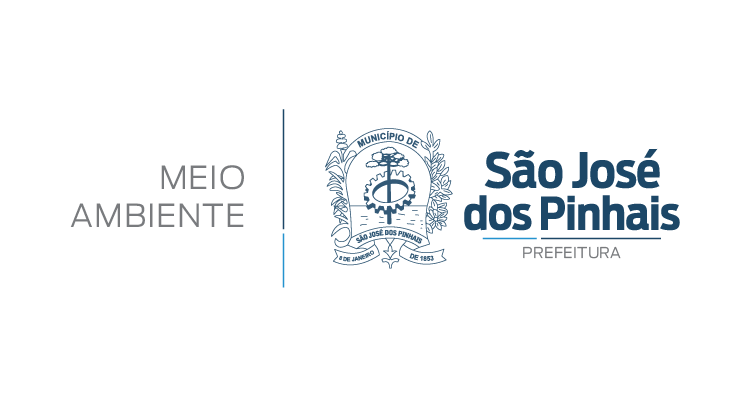 SECRETARIA MUNICIPAL DE MEIO AMBIENTESÃO JOSÉ DOS PINHAIS – PRSECRETARIA MUNICIPAL DE MEIO AMBIENTESÃO JOSÉ DOS PINHAIS – PRSECRETARIA MUNICIPAL DE MEIO AMBIENTESÃO JOSÉ DOS PINHAIS – PRSECRETARIA MUNICIPAL DE MEIO AMBIENTESÃO JOSÉ DOS PINHAIS – PRSECRETARIA MUNICIPAL DE MEIO AMBIENTESÃO JOSÉ DOS PINHAIS – PRSECRETARIA MUNICIPAL DE MEIO AMBIENTESÃO JOSÉ DOS PINHAIS – PRSECRETARIA MUNICIPAL DE MEIO AMBIENTESÃO JOSÉ DOS PINHAIS – PRSECRETARIA MUNICIPAL DE MEIO AMBIENTESÃO JOSÉ DOS PINHAIS – PRSECRETARIA MUNICIPAL DE MEIO AMBIENTESÃO JOSÉ DOS PINHAIS – PRSECRETARIA MUNICIPAL DE MEIO AMBIENTESÃO JOSÉ DOS PINHAIS – PRSECRETARIA MUNICIPAL DE MEIO AMBIENTESÃO JOSÉ DOS PINHAIS – PRSECRETARIA MUNICIPAL DE MEIO AMBIENTESÃO JOSÉ DOS PINHAIS – PRSECRETARIA MUNICIPAL DE MEIO AMBIENTESÃO JOSÉ DOS PINHAIS – PRSECRETARIA MUNICIPAL DE MEIO AMBIENTESÃO JOSÉ DOS PINHAIS – PRSECRETARIA MUNICIPAL DE MEIO AMBIENTESÃO JOSÉ DOS PINHAIS – PRSECRETARIA MUNICIPAL DE MEIO AMBIENTESÃO JOSÉ DOS PINHAIS – PR01 USO DA SEMMA01 PROTOCOLO01 USO DA SEMMA01 PROTOCOLO01 USO DA SEMMA01 PROTOCOLO01 USO DA SEMMA01 PROTOCOLO01 USO DA SEMMA01 PROTOCOLO01 USO DA SEMMA01 PROTOCOLO01 USO DA SEMMA01 PROTOCOLO01 USO DA SEMMA01 PROTOCOLO01 USO DA SEMMA01 PROTOCOLO01 USO DA SEMMA01 PROTOCOLO01 USO DA SEMMA01 PROTOCOLO01 USO DA SEMMA01 PROTOCOLO01 USO DA SEMMA01 PROTOCOLO01 USO DA SEMMA01 PROTOCOLO01 USO DA SEMMA01 PROTOCOLO01 USO DA SEMMA01 PROTOCOLO01 USO DA SEMMA01 PROTOCOLO02 IDENTIFICAÇÃO DO REQUERENTE02 IDENTIFICAÇÃO DO REQUERENTE02 IDENTIFICAÇÃO DO REQUERENTE02 IDENTIFICAÇÃO DO REQUERENTE02 IDENTIFICAÇÃO DO REQUERENTE02 IDENTIFICAÇÃO DO REQUERENTE02 IDENTIFICAÇÃO DO REQUERENTE02 IDENTIFICAÇÃO DO REQUERENTE02 IDENTIFICAÇÃO DO REQUERENTE02 IDENTIFICAÇÃO DO REQUERENTE02 IDENTIFICAÇÃO DO REQUERENTE02 IDENTIFICAÇÃO DO REQUERENTE02 IDENTIFICAÇÃO DO REQUERENTE02 IDENTIFICAÇÃO DO REQUERENTE02 IDENTIFICAÇÃO DO REQUERENTE02 IDENTIFICAÇÃO DO REQUERENTE02 IDENTIFICAÇÃO DO REQUERENTE02 IDENTIFICAÇÃO DO REQUERENTE02 IDENTIFICAÇÃO DO REQUERENTE02 IDENTIFICAÇÃO DO REQUERENTE02 IDENTIFICAÇÃO DO REQUERENTE02 IDENTIFICAÇÃO DO REQUERENTE02 IDENTIFICAÇÃO DO REQUERENTE02 IDENTIFICAÇÃO DO REQUERENTE02 IDENTIFICAÇÃO DO REQUERENTE02 IDENTIFICAÇÃO DO REQUERENTE02 IDENTIFICAÇÃO DO REQUERENTE02 IDENTIFICAÇÃO DO REQUERENTE02 IDENTIFICAÇÃO DO REQUERENTE02 IDENTIFICAÇÃO DO REQUERENTE02 IDENTIFICAÇÃO DO REQUERENTE02 IDENTIFICAÇÃO DO REQUERENTE02 IDENTIFICAÇÃO DO REQUERENTE02 IDENTIFICAÇÃO DO REQUERENTE02 IDENTIFICAÇÃO DO REQUERENTE02 IDENTIFICAÇÃO DO REQUERENTE02 IDENTIFICAÇÃO DO REQUERENTE02 NOME (PESSOA FÍSICA)/RAZÃO SOCIAL (PESSOA JURÍDICA)02 NOME (PESSOA FÍSICA)/RAZÃO SOCIAL (PESSOA JURÍDICA)02 NOME (PESSOA FÍSICA)/RAZÃO SOCIAL (PESSOA JURÍDICA)02 NOME (PESSOA FÍSICA)/RAZÃO SOCIAL (PESSOA JURÍDICA)02 NOME (PESSOA FÍSICA)/RAZÃO SOCIAL (PESSOA JURÍDICA)02 NOME (PESSOA FÍSICA)/RAZÃO SOCIAL (PESSOA JURÍDICA)02 NOME (PESSOA FÍSICA)/RAZÃO SOCIAL (PESSOA JURÍDICA)02 NOME (PESSOA FÍSICA)/RAZÃO SOCIAL (PESSOA JURÍDICA)02 NOME (PESSOA FÍSICA)/RAZÃO SOCIAL (PESSOA JURÍDICA)02 NOME (PESSOA FÍSICA)/RAZÃO SOCIAL (PESSOA JURÍDICA)02 NOME (PESSOA FÍSICA)/RAZÃO SOCIAL (PESSOA JURÍDICA)02 NOME (PESSOA FÍSICA)/RAZÃO SOCIAL (PESSOA JURÍDICA)02 NOME (PESSOA FÍSICA)/RAZÃO SOCIAL (PESSOA JURÍDICA)02 NOME (PESSOA FÍSICA)/RAZÃO SOCIAL (PESSOA JURÍDICA)02 NOME (PESSOA FÍSICA)/RAZÃO SOCIAL (PESSOA JURÍDICA)02 NOME (PESSOA FÍSICA)/RAZÃO SOCIAL (PESSOA JURÍDICA)02 NOME (PESSOA FÍSICA)/RAZÃO SOCIAL (PESSOA JURÍDICA)02 NOME (PESSOA FÍSICA)/RAZÃO SOCIAL (PESSOA JURÍDICA)02 NOME (PESSOA FÍSICA)/RAZÃO SOCIAL (PESSOA JURÍDICA)02 NOME (PESSOA FÍSICA)/RAZÃO SOCIAL (PESSOA JURÍDICA)02 NOME (PESSOA FÍSICA)/RAZÃO SOCIAL (PESSOA JURÍDICA)02 NOME (PESSOA FÍSICA)/RAZÃO SOCIAL (PESSOA JURÍDICA)02 NOME (PESSOA FÍSICA)/RAZÃO SOCIAL (PESSOA JURÍDICA)02 NOME (PESSOA FÍSICA)/RAZÃO SOCIAL (PESSOA JURÍDICA)02 NOME (PESSOA FÍSICA)/RAZÃO SOCIAL (PESSOA JURÍDICA)02 NOME (PESSOA FÍSICA)/RAZÃO SOCIAL (PESSOA JURÍDICA)02 NOME (PESSOA FÍSICA)/RAZÃO SOCIAL (PESSOA JURÍDICA)03  CPF (PESSOA FÍSICA)/CNPJ (PESSOA JURÍDICA)03  CPF (PESSOA FÍSICA)/CNPJ (PESSOA JURÍDICA)03  CPF (PESSOA FÍSICA)/CNPJ (PESSOA JURÍDICA)03  CPF (PESSOA FÍSICA)/CNPJ (PESSOA JURÍDICA)03  CPF (PESSOA FÍSICA)/CNPJ (PESSOA JURÍDICA)03  CPF (PESSOA FÍSICA)/CNPJ (PESSOA JURÍDICA)03  CPF (PESSOA FÍSICA)/CNPJ (PESSOA JURÍDICA)03  CPF (PESSOA FÍSICA)/CNPJ (PESSOA JURÍDICA)03  CPF (PESSOA FÍSICA)/CNPJ (PESSOA JURÍDICA)03  CPF (PESSOA FÍSICA)/CNPJ (PESSOA JURÍDICA)04 RG (PESSOA FÍSICA)/INSCRIÇÃO ESTADUAL (PESSOA JURÍDICA)04 RG (PESSOA FÍSICA)/INSCRIÇÃO ESTADUAL (PESSOA JURÍDICA)04 RG (PESSOA FÍSICA)/INSCRIÇÃO ESTADUAL (PESSOA JURÍDICA)04 RG (PESSOA FÍSICA)/INSCRIÇÃO ESTADUAL (PESSOA JURÍDICA)04 RG (PESSOA FÍSICA)/INSCRIÇÃO ESTADUAL (PESSOA JURÍDICA)04 RG (PESSOA FÍSICA)/INSCRIÇÃO ESTADUAL (PESSOA JURÍDICA)04 RG (PESSOA FÍSICA)/INSCRIÇÃO ESTADUAL (PESSOA JURÍDICA)04 RG (PESSOA FÍSICA)/INSCRIÇÃO ESTADUAL (PESSOA JURÍDICA)04 RG (PESSOA FÍSICA)/INSCRIÇÃO ESTADUAL (PESSOA JURÍDICA)05 TELEFONE (DDD – NÚMERO)05 TELEFONE (DDD – NÚMERO)05 TELEFONE (DDD – NÚMERO)05 TELEFONE (DDD – NÚMERO)05 TELEFONE (DDD – NÚMERO)05 TELEFONE (DDD – NÚMERO)05 TELEFONE (DDD – NÚMERO)05 TELEFONE (DDD – NÚMERO)05 TELEFONE (DDD – NÚMERO)05 TELEFONE (DDD – NÚMERO)05 TELEFONE (DDD – NÚMERO)05 TELEFONE (DDD – NÚMERO)05 TELEFONE (DDD – NÚMERO)05 TELEFONE (DDD – NÚMERO)05 TELEFONE (DDD – NÚMERO)05 TELEFONE (DDD – NÚMERO)05 TELEFONE (DDD – NÚMERO)06 FAX (DDD – NÚMERO)06 FAX (DDD – NÚMERO)06 FAX (DDD – NÚMERO)06 FAX (DDD – NÚMERO)06 FAX (DDD – NÚMERO)06 FAX (DDD – NÚMERO)06 FAX (DDD – NÚMERO)06 FAX (DDD – NÚMERO)06 FAX (DDD – NÚMERO)06 FAX (DDD – NÚMERO)06 FAX (DDD – NÚMERO)07 ENDEREÇO07 ENDEREÇO07 ENDEREÇO07 ENDEREÇO07 ENDEREÇO07 ENDEREÇO07 ENDEREÇO07 ENDEREÇO07 ENDEREÇO07 ENDEREÇO07 ENDEREÇO07 ENDEREÇO07 ENDEREÇO07 ENDEREÇO07 ENDEREÇO07 ENDEREÇO07 ENDEREÇO07 ENDEREÇO07 ENDEREÇO07 ENDEREÇO07 ENDEREÇO07 ENDEREÇO07 ENDEREÇO07 ENDEREÇO07 ENDEREÇO07 ENDEREÇO07 ENDEREÇO07 ENDEREÇO07 ENDEREÇO07 ENDEREÇO07 ENDEREÇO07 ENDEREÇO07 ENDEREÇO07 ENDEREÇO07 ENDEREÇO07 ENDEREÇO07 ENDEREÇO08 BAIRRO08 BAIRRO08 BAIRRO08 BAIRRO08 BAIRRO08 BAIRRO08 BAIRRO08 BAIRRO08 BAIRRO09 MUNICÍPIO/UF09 MUNICÍPIO/UF09 MUNICÍPIO/UF09 MUNICÍPIO/UF09 MUNICÍPIO/UF09 MUNICÍPIO/UF09 MUNICÍPIO/UF09 MUNICÍPIO/UF09 MUNICÍPIO/UF09 MUNICÍPIO/UF09 MUNICÍPIO/UF09 MUNICÍPIO/UF09 MUNICÍPIO/UF09 MUNICÍPIO/UF09 MUNICÍPIO/UF09 MUNICÍPIO/UF09 MUNICÍPIO/UF10 CEP10 CEP10 CEP10 CEP10 CEP10 CEP10 CEP10 CEP10 CEP10 CEP10 CEP11 NOME PARA CONTATO11 NOME PARA CONTATO11 NOME PARA CONTATO11 NOME PARA CONTATO11 NOME PARA CONTATO11 NOME PARA CONTATO11 NOME PARA CONTATO11 NOME PARA CONTATO11 NOME PARA CONTATO11 NOME PARA CONTATO11 NOME PARA CONTATO11 NOME PARA CONTATO11 NOME PARA CONTATO12 CARGO12 CARGO12 CARGO12 CARGO12 CARGO12 CARGO12 CARGO12 CARGO12 CARGO12 CARGO12 CARGO12 CARGO12 CARGO13 TELEFONE PARA CONTATO      (DDD – Nº - RAMAL)13 TELEFONE PARA CONTATO      (DDD – Nº - RAMAL)13 TELEFONE PARA CONTATO      (DDD – Nº - RAMAL)13 TELEFONE PARA CONTATO      (DDD – Nº - RAMAL)13 TELEFONE PARA CONTATO      (DDD – Nº - RAMAL)13 TELEFONE PARA CONTATO      (DDD – Nº - RAMAL)13 TELEFONE PARA CONTATO      (DDD – Nº - RAMAL)13 TELEFONE PARA CONTATO      (DDD – Nº - RAMAL)13 TELEFONE PARA CONTATO      (DDD – Nº - RAMAL)13 TELEFONE PARA CONTATO      (DDD – Nº - RAMAL)13 TELEFONE PARA CONTATO      (DDD – Nº - RAMAL)03 CARACTERÍSTICAS DO EMPREENDIMENTO03 CARACTERÍSTICAS DO EMPREENDIMENTO03 CARACTERÍSTICAS DO EMPREENDIMENTO03 CARACTERÍSTICAS DO EMPREENDIMENTO03 CARACTERÍSTICAS DO EMPREENDIMENTO03 CARACTERÍSTICAS DO EMPREENDIMENTO03 CARACTERÍSTICAS DO EMPREENDIMENTO03 CARACTERÍSTICAS DO EMPREENDIMENTO03 CARACTERÍSTICAS DO EMPREENDIMENTO03 CARACTERÍSTICAS DO EMPREENDIMENTO03 CARACTERÍSTICAS DO EMPREENDIMENTO03 CARACTERÍSTICAS DO EMPREENDIMENTO03 CARACTERÍSTICAS DO EMPREENDIMENTO03 CARACTERÍSTICAS DO EMPREENDIMENTO03 CARACTERÍSTICAS DO EMPREENDIMENTO03 CARACTERÍSTICAS DO EMPREENDIMENTO03 CARACTERÍSTICAS DO EMPREENDIMENTO03 CARACTERÍSTICAS DO EMPREENDIMENTO03 CARACTERÍSTICAS DO EMPREENDIMENTO03 CARACTERÍSTICAS DO EMPREENDIMENTO03 CARACTERÍSTICAS DO EMPREENDIMENTO03 CARACTERÍSTICAS DO EMPREENDIMENTO03 CARACTERÍSTICAS DO EMPREENDIMENTO03 CARACTERÍSTICAS DO EMPREENDIMENTO03 CARACTERÍSTICAS DO EMPREENDIMENTO03 CARACTERÍSTICAS DO EMPREENDIMENTO03 CARACTERÍSTICAS DO EMPREENDIMENTO03 CARACTERÍSTICAS DO EMPREENDIMENTO03 CARACTERÍSTICAS DO EMPREENDIMENTO03 CARACTERÍSTICAS DO EMPREENDIMENTO03 CARACTERÍSTICAS DO EMPREENDIMENTO03 CARACTERÍSTICAS DO EMPREENDIMENTO03 CARACTERÍSTICAS DO EMPREENDIMENTO03 CARACTERÍSTICAS DO EMPREENDIMENTO03 CARACTERÍSTICAS DO EMPREENDIMENTO03 CARACTERÍSTICAS DO EMPREENDIMENTO03 CARACTERÍSTICAS DO EMPREENDIMENTO14 ATIVIDADE14 ATIVIDADE14 ATIVIDADE14 ATIVIDADE14 ATIVIDADE14 ATIVIDADE14 ATIVIDADE14 ATIVIDADE14 ATIVIDADE14 ATIVIDADE14 ATIVIDADE14 ATIVIDADE14 ATIVIDADE14 ATIVIDADE14 ATIVIDADE14 ATIVIDADE14 ATIVIDADE14 ATIVIDADE14 ATIVIDADE15 CNAE – CÓDIGO NACIONAL DE ATIVIDADE ECONOMICA (CONTIDO NO CARTÃO DO CNPJ)15 CNAE – CÓDIGO NACIONAL DE ATIVIDADE ECONOMICA (CONTIDO NO CARTÃO DO CNPJ)15 CNAE – CÓDIGO NACIONAL DE ATIVIDADE ECONOMICA (CONTIDO NO CARTÃO DO CNPJ)15 CNAE – CÓDIGO NACIONAL DE ATIVIDADE ECONOMICA (CONTIDO NO CARTÃO DO CNPJ)15 CNAE – CÓDIGO NACIONAL DE ATIVIDADE ECONOMICA (CONTIDO NO CARTÃO DO CNPJ)15 CNAE – CÓDIGO NACIONAL DE ATIVIDADE ECONOMICA (CONTIDO NO CARTÃO DO CNPJ)15 CNAE – CÓDIGO NACIONAL DE ATIVIDADE ECONOMICA (CONTIDO NO CARTÃO DO CNPJ)15 CNAE – CÓDIGO NACIONAL DE ATIVIDADE ECONOMICA (CONTIDO NO CARTÃO DO CNPJ)15 CNAE – CÓDIGO NACIONAL DE ATIVIDADE ECONOMICA (CONTIDO NO CARTÃO DO CNPJ)15 CNAE – CÓDIGO NACIONAL DE ATIVIDADE ECONOMICA (CONTIDO NO CARTÃO DO CNPJ)15 CNAE – CÓDIGO NACIONAL DE ATIVIDADE ECONOMICA (CONTIDO NO CARTÃO DO CNPJ)15 CNAE – CÓDIGO NACIONAL DE ATIVIDADE ECONOMICA (CONTIDO NO CARTÃO DO CNPJ)15 CNAE – CÓDIGO NACIONAL DE ATIVIDADE ECONOMICA (CONTIDO NO CARTÃO DO CNPJ)15 CNAE – CÓDIGO NACIONAL DE ATIVIDADE ECONOMICA (CONTIDO NO CARTÃO DO CNPJ)15 CNAE – CÓDIGO NACIONAL DE ATIVIDADE ECONOMICA (CONTIDO NO CARTÃO DO CNPJ)15 CNAE – CÓDIGO NACIONAL DE ATIVIDADE ECONOMICA (CONTIDO NO CARTÃO DO CNPJ)15 CNAE – CÓDIGO NACIONAL DE ATIVIDADE ECONOMICA (CONTIDO NO CARTÃO DO CNPJ)15 CNAE – CÓDIGO NACIONAL DE ATIVIDADE ECONOMICA (CONTIDO NO CARTÃO DO CNPJ)16 ENDEREÇO16 ENDEREÇO16 ENDEREÇO16 ENDEREÇO16 ENDEREÇO16 ENDEREÇO16 ENDEREÇO16 ENDEREÇO16 ENDEREÇO16 ENDEREÇO16 ENDEREÇO16 ENDEREÇO16 ENDEREÇO16 ENDEREÇO16 ENDEREÇO16 ENDEREÇO16 ENDEREÇO16 ENDEREÇO16 ENDEREÇO16 ENDEREÇO16 ENDEREÇO16 ENDEREÇO16 ENDEREÇO16 ENDEREÇO16 ENDEREÇO16 ENDEREÇO17 COORDENADAS E/OU UTM17 COORDENADAS E/OU UTM17 COORDENADAS E/OU UTM17 COORDENADAS E/OU UTM17 COORDENADAS E/OU UTM17 COORDENADAS E/OU UTM17 COORDENADAS E/OU UTM17 COORDENADAS E/OU UTM17 COORDENADAS E/OU UTM17 COORDENADAS E/OU UTM17 COORDENADAS E/OU UTM18 BAIRRO18 BAIRRO18 BAIRRO18 BAIRRO18 BAIRRO18 BAIRRO18 BAIRRO18 BAIRRO18 BAIRRO19 MUNICÍPIO/UF19 MUNICÍPIO/UF19 MUNICÍPIO/UF19 MUNICÍPIO/UF19 MUNICÍPIO/UF19 MUNICÍPIO/UF19 MUNICÍPIO/UF19 MUNICÍPIO/UF19 MUNICÍPIO/UF19 MUNICÍPIO/UF19 MUNICÍPIO/UF19 MUNICÍPIO/UF19 MUNICÍPIO/UF19 MUNICÍPIO/UF19 MUNICÍPIO/UF19 MUNICÍPIO/UF19 MUNICÍPIO/UF20 CEP20 CEP20 CEP20 CEP20 CEP20 CEP20 CEP20 CEP20 CEP20 CEP20 CEP21 CORPO RECEPTOR					21 CORPO RECEPTOR					21 CORPO RECEPTOR					21 CORPO RECEPTOR					21 CORPO RECEPTOR					21 CORPO RECEPTOR					21 CORPO RECEPTOR					21 CORPO RECEPTOR					21 CORPO RECEPTOR					21 CORPO RECEPTOR					21 CORPO RECEPTOR					21 CORPO RECEPTOR					21 CORPO RECEPTOR					21 CORPO RECEPTOR					21 CORPO RECEPTOR					21 CORPO RECEPTOR					21 CORPO RECEPTOR					21 CORPO RECEPTOR					21 CORPO RECEPTOR					22 BACIA HIDROGRÁFICA22 BACIA HIDROGRÁFICA22 BACIA HIDROGRÁFICA22 BACIA HIDROGRÁFICA22 BACIA HIDROGRÁFICA22 BACIA HIDROGRÁFICA22 BACIA HIDROGRÁFICA22 BACIA HIDROGRÁFICA22 BACIA HIDROGRÁFICA22 BACIA HIDROGRÁFICA22 BACIA HIDROGRÁFICA22 BACIA HIDROGRÁFICA22 BACIA HIDROGRÁFICA22 BACIA HIDROGRÁFICA22 BACIA HIDROGRÁFICA22 BACIA HIDROGRÁFICA22 BACIA HIDROGRÁFICA22 BACIA HIDROGRÁFICA23 ÁREA OCUPADA PREVISTA23 ÁREA OCUPADA PREVISTA23 ÁREA OCUPADA PREVISTA23 ÁREA OCUPADA PREVISTA23 ÁREA OCUPADA PREVISTA24 ÁREA LIVRE PREVISTA24 ÁREA LIVRE PREVISTA24 ÁREA LIVRE PREVISTA24 ÁREA LIVRE PREVISTA24 ÁREA LIVRE PREVISTA24 ÁREA LIVRE PREVISTA24 ÁREA LIVRE PREVISTA24 ÁREA LIVRE PREVISTA24 ÁREA LIVRE PREVISTA24 ÁREA LIVRE PREVISTA24 ÁREA LIVRE PREVISTA24 ÁREA LIVRE PREVISTA24 ÁREA LIVRE PREVISTA24 ÁREA LIVRE PREVISTA24 ÁREA LIVRE PREVISTA24 ÁREA LIVRE PREVISTA25 INVESTIMENTO TOTAL EM VRM25 INVESTIMENTO TOTAL EM VRM25 INVESTIMENTO TOTAL EM VRM25 INVESTIMENTO TOTAL EM VRM25 INVESTIMENTO TOTAL EM VRM25 INVESTIMENTO TOTAL EM VRM25 INVESTIMENTO TOTAL EM VRM25 INVESTIMENTO TOTAL EM VRM25 INVESTIMENTO TOTAL EM VRM25 INVESTIMENTO TOTAL EM VRM25 INVESTIMENTO TOTAL EM VRM25 INVESTIMENTO TOTAL EM VRM25 INVESTIMENTO TOTAL EM VRM25 INVESTIMENTO TOTAL EM VRM25 INVESTIMENTO TOTAL EM VRM25 INVESTIMENTO TOTAL EM VRM26 Nº DE EMPREGADOS PREVISTOS OU EXISTENTES26 Nº DE EMPREGADOS PREVISTOS OU EXISTENTES26 Nº DE EMPREGADOS PREVISTOS OU EXISTENTES26 Nº DE EMPREGADOS PREVISTOS OU EXISTENTES26 Nº DE EMPREGADOS PREVISTOS OU EXISTENTES27 HORÁRIO DE FUNCIONAMENTO27 HORÁRIO DE FUNCIONAMENTO27 HORÁRIO DE FUNCIONAMENTO27 HORÁRIO DE FUNCIONAMENTO27 HORÁRIO DE FUNCIONAMENTO27 HORÁRIO DE FUNCIONAMENTO27 HORÁRIO DE FUNCIONAMENTO27 HORÁRIO DE FUNCIONAMENTO27 HORÁRIO DE FUNCIONAMENTO27 HORÁRIO DE FUNCIONAMENTO27 HORÁRIO DE FUNCIONAMENTO27 HORÁRIO DE FUNCIONAMENTO27 HORÁRIO DE FUNCIONAMENTO27 HORÁRIO DE FUNCIONAMENTO27 HORÁRIO DE FUNCIONAMENTO27 HORÁRIO DE FUNCIONAMENTO27 HORÁRIO DE FUNCIONAMENTO27 HORÁRIO DE FUNCIONAMENTO27 HORÁRIO DE FUNCIONAMENTO27 HORÁRIO DE FUNCIONAMENTO27 HORÁRIO DE FUNCIONAMENTO27 HORÁRIO DE FUNCIONAMENTO27 HORÁRIO DE FUNCIONAMENTO27 HORÁRIO DE FUNCIONAMENTO27 HORÁRIO DE FUNCIONAMENTO27 HORÁRIO DE FUNCIONAMENTO27 HORÁRIO DE FUNCIONAMENTO27 HORÁRIO DE FUNCIONAMENTO27 HORÁRIO DE FUNCIONAMENTO27 HORÁRIO DE FUNCIONAMENTO27 HORÁRIO DE FUNCIONAMENTO27 HORÁRIO DE FUNCIONAMENTOPARA EMPREENDIMENTOS DE ARMAZENAMENTO (INCLUSIVE ARMAZENADORAS DE AGROTÓXICOS):PARA EMPREENDIMENTOS DE ARMAZENAMENTO (INCLUSIVE ARMAZENADORAS DE AGROTÓXICOS):PARA EMPREENDIMENTOS DE ARMAZENAMENTO (INCLUSIVE ARMAZENADORAS DE AGROTÓXICOS):PARA EMPREENDIMENTOS DE ARMAZENAMENTO (INCLUSIVE ARMAZENADORAS DE AGROTÓXICOS):PARA EMPREENDIMENTOS DE ARMAZENAMENTO (INCLUSIVE ARMAZENADORAS DE AGROTÓXICOS):PARA EMPREENDIMENTOS DE ARMAZENAMENTO (INCLUSIVE ARMAZENADORAS DE AGROTÓXICOS):PARA EMPREENDIMENTOS DE ARMAZENAMENTO (INCLUSIVE ARMAZENADORAS DE AGROTÓXICOS):PARA EMPREENDIMENTOS DE ARMAZENAMENTO (INCLUSIVE ARMAZENADORAS DE AGROTÓXICOS):PARA EMPREENDIMENTOS DE ARMAZENAMENTO (INCLUSIVE ARMAZENADORAS DE AGROTÓXICOS):PARA EMPREENDIMENTOS DE ARMAZENAMENTO (INCLUSIVE ARMAZENADORAS DE AGROTÓXICOS):PARA EMPREENDIMENTOS DE ARMAZENAMENTO (INCLUSIVE ARMAZENADORAS DE AGROTÓXICOS):PARA EMPREENDIMENTOS DE ARMAZENAMENTO (INCLUSIVE ARMAZENADORAS DE AGROTÓXICOS):PARA EMPREENDIMENTOS DE ARMAZENAMENTO (INCLUSIVE ARMAZENADORAS DE AGROTÓXICOS):PARA EMPREENDIMENTOS DE ARMAZENAMENTO (INCLUSIVE ARMAZENADORAS DE AGROTÓXICOS):PARA EMPREENDIMENTOS DE ARMAZENAMENTO (INCLUSIVE ARMAZENADORAS DE AGROTÓXICOS):PARA EMPREENDIMENTOS DE ARMAZENAMENTO (INCLUSIVE ARMAZENADORAS DE AGROTÓXICOS):PARA EMPREENDIMENTOS DE ARMAZENAMENTO (INCLUSIVE ARMAZENADORAS DE AGROTÓXICOS):PARA EMPREENDIMENTOS DE ARMAZENAMENTO (INCLUSIVE ARMAZENADORAS DE AGROTÓXICOS):PARA EMPREENDIMENTOS DE ARMAZENAMENTO (INCLUSIVE ARMAZENADORAS DE AGROTÓXICOS):PARA EMPREENDIMENTOS DE ARMAZENAMENTO (INCLUSIVE ARMAZENADORAS DE AGROTÓXICOS):PARA EMPREENDIMENTOS DE ARMAZENAMENTO (INCLUSIVE ARMAZENADORAS DE AGROTÓXICOS):PARA EMPREENDIMENTOS DE ARMAZENAMENTO (INCLUSIVE ARMAZENADORAS DE AGROTÓXICOS):PARA EMPREENDIMENTOS DE ARMAZENAMENTO (INCLUSIVE ARMAZENADORAS DE AGROTÓXICOS):PARA EMPREENDIMENTOS DE ARMAZENAMENTO (INCLUSIVE ARMAZENADORAS DE AGROTÓXICOS):PARA EMPREENDIMENTOS DE ARMAZENAMENTO (INCLUSIVE ARMAZENADORAS DE AGROTÓXICOS):PARA EMPREENDIMENTOS DE ARMAZENAMENTO (INCLUSIVE ARMAZENADORAS DE AGROTÓXICOS):PARA EMPREENDIMENTOS DE ARMAZENAMENTO (INCLUSIVE ARMAZENADORAS DE AGROTÓXICOS):PARA EMPREENDIMENTOS DE ARMAZENAMENTO (INCLUSIVE ARMAZENADORAS DE AGROTÓXICOS):PARA EMPREENDIMENTOS DE ARMAZENAMENTO (INCLUSIVE ARMAZENADORAS DE AGROTÓXICOS):PARA EMPREENDIMENTOS DE ARMAZENAMENTO (INCLUSIVE ARMAZENADORAS DE AGROTÓXICOS):PARA EMPREENDIMENTOS DE ARMAZENAMENTO (INCLUSIVE ARMAZENADORAS DE AGROTÓXICOS):PARA EMPREENDIMENTOS DE ARMAZENAMENTO (INCLUSIVE ARMAZENADORAS DE AGROTÓXICOS):PARA EMPREENDIMENTOS DE ARMAZENAMENTO (INCLUSIVE ARMAZENADORAS DE AGROTÓXICOS):PARA EMPREENDIMENTOS DE ARMAZENAMENTO (INCLUSIVE ARMAZENADORAS DE AGROTÓXICOS):PARA EMPREENDIMENTOS DE ARMAZENAMENTO (INCLUSIVE ARMAZENADORAS DE AGROTÓXICOS):PARA EMPREENDIMENTOS DE ARMAZENAMENTO (INCLUSIVE ARMAZENADORAS DE AGROTÓXICOS):PARA EMPREENDIMENTOS DE ARMAZENAMENTO (INCLUSIVE ARMAZENADORAS DE AGROTÓXICOS):28 PRODUTOS ARMAZENADOS28 PRODUTOS ARMAZENADOS28 PRODUTOS ARMAZENADOS28 PRODUTOS ARMAZENADOS28 PRODUTOS ARMAZENADOS28 PRODUTOS ARMAZENADOS28 PRODUTOS ARMAZENADOS28 PRODUTOS ARMAZENADOS28 PRODUTOS ARMAZENADOS28 PRODUTOS ARMAZENADOS28 PRODUTOS ARMAZENADOS28 PRODUTOS ARMAZENADOS29 CAPACIDADE DE ARMAZENAMENTO, ESPECIFICANDO A UNIDADE (TON, M³, Nº DE CONTAINERS)29 CAPACIDADE DE ARMAZENAMENTO, ESPECIFICANDO A UNIDADE (TON, M³, Nº DE CONTAINERS)29 CAPACIDADE DE ARMAZENAMENTO, ESPECIFICANDO A UNIDADE (TON, M³, Nº DE CONTAINERS)29 CAPACIDADE DE ARMAZENAMENTO, ESPECIFICANDO A UNIDADE (TON, M³, Nº DE CONTAINERS)29 CAPACIDADE DE ARMAZENAMENTO, ESPECIFICANDO A UNIDADE (TON, M³, Nº DE CONTAINERS)29 CAPACIDADE DE ARMAZENAMENTO, ESPECIFICANDO A UNIDADE (TON, M³, Nº DE CONTAINERS)29 CAPACIDADE DE ARMAZENAMENTO, ESPECIFICANDO A UNIDADE (TON, M³, Nº DE CONTAINERS)29 CAPACIDADE DE ARMAZENAMENTO, ESPECIFICANDO A UNIDADE (TON, M³, Nº DE CONTAINERS)29 CAPACIDADE DE ARMAZENAMENTO, ESPECIFICANDO A UNIDADE (TON, M³, Nº DE CONTAINERS)29 CAPACIDADE DE ARMAZENAMENTO, ESPECIFICANDO A UNIDADE (TON, M³, Nº DE CONTAINERS)29 CAPACIDADE DE ARMAZENAMENTO, ESPECIFICANDO A UNIDADE (TON, M³, Nº DE CONTAINERS)29 CAPACIDADE DE ARMAZENAMENTO, ESPECIFICANDO A UNIDADE (TON, M³, Nº DE CONTAINERS)29 CAPACIDADE DE ARMAZENAMENTO, ESPECIFICANDO A UNIDADE (TON, M³, Nº DE CONTAINERS)29 CAPACIDADE DE ARMAZENAMENTO, ESPECIFICANDO A UNIDADE (TON, M³, Nº DE CONTAINERS)29 CAPACIDADE DE ARMAZENAMENTO, ESPECIFICANDO A UNIDADE (TON, M³, Nº DE CONTAINERS)29 CAPACIDADE DE ARMAZENAMENTO, ESPECIFICANDO A UNIDADE (TON, M³, Nº DE CONTAINERS)29 CAPACIDADE DE ARMAZENAMENTO, ESPECIFICANDO A UNIDADE (TON, M³, Nº DE CONTAINERS)29 CAPACIDADE DE ARMAZENAMENTO, ESPECIFICANDO A UNIDADE (TON, M³, Nº DE CONTAINERS)29 CAPACIDADE DE ARMAZENAMENTO, ESPECIFICANDO A UNIDADE (TON, M³, Nº DE CONTAINERS)29 CAPACIDADE DE ARMAZENAMENTO, ESPECIFICANDO A UNIDADE (TON, M³, Nº DE CONTAINERS)29 CAPACIDADE DE ARMAZENAMENTO, ESPECIFICANDO A UNIDADE (TON, M³, Nº DE CONTAINERS)29 CAPACIDADE DE ARMAZENAMENTO, ESPECIFICANDO A UNIDADE (TON, M³, Nº DE CONTAINERS)29 CAPACIDADE DE ARMAZENAMENTO, ESPECIFICANDO A UNIDADE (TON, M³, Nº DE CONTAINERS)29 CAPACIDADE DE ARMAZENAMENTO, ESPECIFICANDO A UNIDADE (TON, M³, Nº DE CONTAINERS)29 CAPACIDADE DE ARMAZENAMENTO, ESPECIFICANDO A UNIDADE (TON, M³, Nº DE CONTAINERS)30 NO CASO DE ARMAZENAMENTO EM SILOS ESPECIFICAR O TIPO:30 NO CASO DE ARMAZENAMENTO EM SILOS ESPECIFICAR O TIPO:30 NO CASO DE ARMAZENAMENTO EM SILOS ESPECIFICAR O TIPO:30 NO CASO DE ARMAZENAMENTO EM SILOS ESPECIFICAR O TIPO:30 NO CASO DE ARMAZENAMENTO EM SILOS ESPECIFICAR O TIPO:30 NO CASO DE ARMAZENAMENTO EM SILOS ESPECIFICAR O TIPO:30 NO CASO DE ARMAZENAMENTO EM SILOS ESPECIFICAR O TIPO:30 NO CASO DE ARMAZENAMENTO EM SILOS ESPECIFICAR O TIPO:30 NO CASO DE ARMAZENAMENTO EM SILOS ESPECIFICAR O TIPO:30 NO CASO DE ARMAZENAMENTO EM SILOS ESPECIFICAR O TIPO:30 NO CASO DE ARMAZENAMENTO EM SILOS ESPECIFICAR O TIPO:30 NO CASO DE ARMAZENAMENTO EM SILOS ESPECIFICAR O TIPO:30 NO CASO DE ARMAZENAMENTO EM SILOS ESPECIFICAR O TIPO:30 NO CASO DE ARMAZENAMENTO EM SILOS ESPECIFICAR O TIPO:30 NO CASO DE ARMAZENAMENTO EM SILOS ESPECIFICAR O TIPO:HORIZONTAISHORIZONTAISHORIZONTAISHORIZONTAISHORIZONTAISHORIZONTAISHORIZONTAISHORIZONTAISHORIZONTAISHORIZONTAISHORIZONTAISHORIZONTAISHORIZONTAISVERTICAISVERTICAISVERTICAISVERTICAISVERTICAISVERTICAISVERTICAISÁGUA UTILIZADAÁGUA UTILIZADAÁGUA UTILIZADAÁGUA UTILIZADAÁGUA UTILIZADAÁGUA UTILIZADAÁGUA UTILIZADAÁGUA UTILIZADAÁGUA UTILIZADAÁGUA UTILIZADAÁGUA UTILIZADAÁGUA UTILIZADAÁGUA UTILIZADAÁGUA UTILIZADAÁGUA UTILIZADAÁGUA UTILIZADAÁGUA UTILIZADAÁGUA UTILIZADAÁGUA UTILIZADAÁGUA UTILIZADAÁGUA UTILIZADAÁGUA UTILIZADAÁGUA UTILIZADAÁGUA UTILIZADAÁGUA UTILIZADAÁGUA UTILIZADAÁGUA UTILIZADAÁGUA UTILIZADAÁGUA UTILIZADAÁGUA UTILIZADAÁGUA UTILIZADAÁGUA UTILIZADAÁGUA UTILIZADAÁGUA UTILIZADAÁGUA UTILIZADAÁGUA UTILIZADAÁGUA UTILIZADAORIGEM(REDE PÚBLICA, POÇOS, CURSOS D´AGUA, OUTROS)ORIGEM(REDE PÚBLICA, POÇOS, CURSOS D´AGUA, OUTROS)ORIGEM(REDE PÚBLICA, POÇOS, CURSOS D´AGUA, OUTROS)ORIGEM(REDE PÚBLICA, POÇOS, CURSOS D´AGUA, OUTROS)ORIGEM(REDE PÚBLICA, POÇOS, CURSOS D´AGUA, OUTROS)ORIGEM(REDE PÚBLICA, POÇOS, CURSOS D´AGUA, OUTROS)CONSUMOS PREVISTOS(M³/DIA)CONSUMOS PREVISTOS(M³/DIA)CONSUMOS PREVISTOS(M³/DIA)CONSUMOS PREVISTOS(M³/DIA)CONSUMOS PREVISTOS(M³/DIA)CONSUMOS PREVISTOS(M³/DIA)CONSUMOS PREVISTOS(M³/DIA)CONSUMOS PREVISTOS(M³/DIA)CONSUMOS PREVISTOS(M³/DIA)CONSUMOS PREVISTOS(M³/DIA)CONSUMOS PREVISTOS(M³/DIA)CONSUMOS PREVISTOS(M³/DIA)DESPEJOS PREVISTOS(M³/DIA)DESPEJOS PREVISTOS(M³/DIA)DESPEJOS PREVISTOS(M³/DIA)DESPEJOS PREVISTOS(M³/DIA)DESPEJOS PREVISTOS(M³/DIA)DESPEJOS PREVISTOS(M³/DIA)DESPEJOS PREVISTOS(M³/DIA)DESPEJOS PREVISTOS(M³/DIA)DESPEJOS PREVISTOS(M³/DIA)DESPEJOS PREVISTOS(M³/DIA)DESPEJOS PREVISTOS(M³/DIA)DESPEJOS PREVISTOS(M³/DIA)DESPEJOS PREVISTOS(M³/DIA)DESTINO FINALDESTINO FINALDESTINO FINALDESTINO FINALDESTINO FINALDESTINO FINALORIGEM(REDE PÚBLICA, POÇOS, CURSOS D´AGUA, OUTROS)ORIGEM(REDE PÚBLICA, POÇOS, CURSOS D´AGUA, OUTROS)ORIGEM(REDE PÚBLICA, POÇOS, CURSOS D´AGUA, OUTROS)ORIGEM(REDE PÚBLICA, POÇOS, CURSOS D´AGUA, OUTROS)ORIGEM(REDE PÚBLICA, POÇOS, CURSOS D´AGUA, OUTROS)ORIGEM(REDE PÚBLICA, POÇOS, CURSOS D´AGUA, OUTROS)HUMANOHUMANOHUMANOHUMANOHUMANOOUTROS USOSOUTROS USOSOUTROS USOSOUTROS USOSOUTROS USOSOUTROS USOSOUTROS USOSESGOTOSANITÁRIOESGOTOSANITÁRIOESGOTOSANITÁRIOESGOTOSANITÁRIOESGOTOSANITÁRIOESGOTOSANITÁRIOESGOTOSANITÁRIOEFLUENTESE LÍQUIDOEFLUENTESE LÍQUIDOEFLUENTESE LÍQUIDOEFLUENTESE LÍQUIDOEFLUENTESE LÍQUIDOEFLUENTESE LÍQUIDOESGOTO SANITÁRIOESGOTO SANITÁRIOESGOTO SANITÁRIOEFLUENTE LÍQUIDOEFLUENTE LÍQUIDOEFLUENTE LÍQUIDO31313131313132323232323333333333333434343434343435353535353535363636373737COMBUSTÍVEIS USADOS (ENERGIA ELÉTRICA, ÓLEO BPF, GLP, OUTROS)COMBUSTÍVEIS USADOS (ENERGIA ELÉTRICA, ÓLEO BPF, GLP, OUTROS)COMBUSTÍVEIS USADOS (ENERGIA ELÉTRICA, ÓLEO BPF, GLP, OUTROS)COMBUSTÍVEIS USADOS (ENERGIA ELÉTRICA, ÓLEO BPF, GLP, OUTROS)COMBUSTÍVEIS USADOS (ENERGIA ELÉTRICA, ÓLEO BPF, GLP, OUTROS)COMBUSTÍVEIS USADOS (ENERGIA ELÉTRICA, ÓLEO BPF, GLP, OUTROS)COMBUSTÍVEIS USADOS (ENERGIA ELÉTRICA, ÓLEO BPF, GLP, OUTROS)COMBUSTÍVEIS USADOS (ENERGIA ELÉTRICA, ÓLEO BPF, GLP, OUTROS)COMBUSTÍVEIS USADOS (ENERGIA ELÉTRICA, ÓLEO BPF, GLP, OUTROS)COMBUSTÍVEIS USADOS (ENERGIA ELÉTRICA, ÓLEO BPF, GLP, OUTROS)COMBUSTÍVEIS USADOS (ENERGIA ELÉTRICA, ÓLEO BPF, GLP, OUTROS)COMBUSTÍVEIS USADOS (ENERGIA ELÉTRICA, ÓLEO BPF, GLP, OUTROS)COMBUSTÍVEIS USADOS (ENERGIA ELÉTRICA, ÓLEO BPF, GLP, OUTROS)COMBUSTÍVEIS USADOS (ENERGIA ELÉTRICA, ÓLEO BPF, GLP, OUTROS)COMBUSTÍVEIS USADOS (ENERGIA ELÉTRICA, ÓLEO BPF, GLP, OUTROS)COMBUSTÍVEIS USADOS (ENERGIA ELÉTRICA, ÓLEO BPF, GLP, OUTROS)COMBUSTÍVEIS USADOS (ENERGIA ELÉTRICA, ÓLEO BPF, GLP, OUTROS)COMBUSTÍVEIS USADOS (ENERGIA ELÉTRICA, ÓLEO BPF, GLP, OUTROS)COMBUSTÍVEIS USADOS (ENERGIA ELÉTRICA, ÓLEO BPF, GLP, OUTROS)COMBUSTÍVEIS USADOS (ENERGIA ELÉTRICA, ÓLEO BPF, GLP, OUTROS)COMBUSTÍVEIS USADOS (ENERGIA ELÉTRICA, ÓLEO BPF, GLP, OUTROS)COMBUSTÍVEIS USADOS (ENERGIA ELÉTRICA, ÓLEO BPF, GLP, OUTROS)COMBUSTÍVEIS USADOS (ENERGIA ELÉTRICA, ÓLEO BPF, GLP, OUTROS)COMBUSTÍVEIS USADOS (ENERGIA ELÉTRICA, ÓLEO BPF, GLP, OUTROS)COMBUSTÍVEIS USADOS (ENERGIA ELÉTRICA, ÓLEO BPF, GLP, OUTROS)COMBUSTÍVEIS USADOS (ENERGIA ELÉTRICA, ÓLEO BPF, GLP, OUTROS)COMBUSTÍVEIS USADOS (ENERGIA ELÉTRICA, ÓLEO BPF, GLP, OUTROS)COMBUSTÍVEIS USADOS (ENERGIA ELÉTRICA, ÓLEO BPF, GLP, OUTROS)COMBUSTÍVEIS USADOS (ENERGIA ELÉTRICA, ÓLEO BPF, GLP, OUTROS)COMBUSTÍVEIS USADOS (ENERGIA ELÉTRICA, ÓLEO BPF, GLP, OUTROS)COMBUSTÍVEIS USADOS (ENERGIA ELÉTRICA, ÓLEO BPF, GLP, OUTROS)COMBUSTÍVEIS USADOS (ENERGIA ELÉTRICA, ÓLEO BPF, GLP, OUTROS)COMBUSTÍVEIS USADOS (ENERGIA ELÉTRICA, ÓLEO BPF, GLP, OUTROS)COMBUSTÍVEIS USADOS (ENERGIA ELÉTRICA, ÓLEO BPF, GLP, OUTROS)COMBUSTÍVEIS USADOS (ENERGIA ELÉTRICA, ÓLEO BPF, GLP, OUTROS)COMBUSTÍVEIS USADOS (ENERGIA ELÉTRICA, ÓLEO BPF, GLP, OUTROS)COMBUSTÍVEIS USADOS (ENERGIA ELÉTRICA, ÓLEO BPF, GLP, OUTROS)TIPO DE FONTETIPO DE FONTEEQUIPAMENTO CONSUMIDOREQUIPAMENTO CONSUMIDOREQUIPAMENTO CONSUMIDOREQUIPAMENTO CONSUMIDOREQUIPAMENTO CONSUMIDOREQUIPAMENTO CONSUMIDOREQUIPAMENTO CONSUMIDOREQUIPAMENTO CONSUMIDOREQUIPAMENTO CONSUMIDOREQUIPAMENTO CONSUMIDOREQUIPAMENTO CONSUMIDOREQUIPAMENTO CONSUMIDOREQUIPAMENTO CONSUMIDOREQUIPAMENTO CONSUMIDOREQUIPAMENTO CONSUMIDOREQUIPAMENTO CONSUMIDOREQUIPAMENTO CONSUMIDOREQUIPAMENTO CONSUMIDOREQUIPAMENTO CONSUMIDOREQUIPAMENTO CONSUMIDOREQUIPAMENTO CONSUMIDORCONSUMO DIÁRIOCONSUMO DIÁRIOCONSUMO DIÁRIOCONSUMO DIÁRIOCONSUMO DIÁRIOCONSUMO DIÁRIOCONSUMO DIÁRIOCONSUMO DIÁRIOCONSUMO DIÁRIOCONSUMO DIÁRIOCONSUMO DIÁRIOCONSUMO DIÁRIOCONSUMO DIÁRIOCONSUMO DIÁRIOTIPO DE FONTETIPO DE FONTE(ESPECIFICAR A POTÊNCIA EM MW, SE FOR O CASO)(ESPECIFICAR A POTÊNCIA EM MW, SE FOR O CASO)(ESPECIFICAR A POTÊNCIA EM MW, SE FOR O CASO)(ESPECIFICAR A POTÊNCIA EM MW, SE FOR O CASO)(ESPECIFICAR A POTÊNCIA EM MW, SE FOR O CASO)(ESPECIFICAR A POTÊNCIA EM MW, SE FOR O CASO)(ESPECIFICAR A POTÊNCIA EM MW, SE FOR O CASO)(ESPECIFICAR A POTÊNCIA EM MW, SE FOR O CASO)(ESPECIFICAR A POTÊNCIA EM MW, SE FOR O CASO)(ESPECIFICAR A POTÊNCIA EM MW, SE FOR O CASO)(ESPECIFICAR A POTÊNCIA EM MW, SE FOR O CASO)(ESPECIFICAR A POTÊNCIA EM MW, SE FOR O CASO)(ESPECIFICAR A POTÊNCIA EM MW, SE FOR O CASO)(ESPECIFICAR A POTÊNCIA EM MW, SE FOR O CASO)(ESPECIFICAR A POTÊNCIA EM MW, SE FOR O CASO)(ESPECIFICAR A POTÊNCIA EM MW, SE FOR O CASO)(ESPECIFICAR A POTÊNCIA EM MW, SE FOR O CASO)(ESPECIFICAR A POTÊNCIA EM MW, SE FOR O CASO)(ESPECIFICAR A POTÊNCIA EM MW, SE FOR O CASO)(ESPECIFICAR A POTÊNCIA EM MW, SE FOR O CASO)(ESPECIFICAR A POTÊNCIA EM MW, SE FOR O CASO)QUANTIDADEQUANTIDADEQUANTIDADEQUANTIDADEQUANTIDADEQUANTIDADEQUANTIDADEQUANTIDADEQUANTIDADEUNIDADE DE MEDIDAUNIDADE DE MEDIDAUNIDADE DE MEDIDAUNIDADE DE MEDIDAUNIDADE DE MEDIDA38383939393939393939393939393939393939393939394040404040404040404141414141RESÍDUOS SÓLIDOS (EXCLUSIVAMENTE PARA RESÍDUOS DE SERVIÇOS DE SAÚDE)RESÍDUOS SÓLIDOS (EXCLUSIVAMENTE PARA RESÍDUOS DE SERVIÇOS DE SAÚDE)RESÍDUOS SÓLIDOS (EXCLUSIVAMENTE PARA RESÍDUOS DE SERVIÇOS DE SAÚDE)RESÍDUOS SÓLIDOS (EXCLUSIVAMENTE PARA RESÍDUOS DE SERVIÇOS DE SAÚDE)RESÍDUOS SÓLIDOS (EXCLUSIVAMENTE PARA RESÍDUOS DE SERVIÇOS DE SAÚDE)RESÍDUOS SÓLIDOS (EXCLUSIVAMENTE PARA RESÍDUOS DE SERVIÇOS DE SAÚDE)RESÍDUOS SÓLIDOS (EXCLUSIVAMENTE PARA RESÍDUOS DE SERVIÇOS DE SAÚDE)RESÍDUOS SÓLIDOS (EXCLUSIVAMENTE PARA RESÍDUOS DE SERVIÇOS DE SAÚDE)RESÍDUOS SÓLIDOS (EXCLUSIVAMENTE PARA RESÍDUOS DE SERVIÇOS DE SAÚDE)RESÍDUOS SÓLIDOS (EXCLUSIVAMENTE PARA RESÍDUOS DE SERVIÇOS DE SAÚDE)RESÍDUOS SÓLIDOS (EXCLUSIVAMENTE PARA RESÍDUOS DE SERVIÇOS DE SAÚDE)RESÍDUOS SÓLIDOS (EXCLUSIVAMENTE PARA RESÍDUOS DE SERVIÇOS DE SAÚDE)RESÍDUOS SÓLIDOS (EXCLUSIVAMENTE PARA RESÍDUOS DE SERVIÇOS DE SAÚDE)RESÍDUOS SÓLIDOS (EXCLUSIVAMENTE PARA RESÍDUOS DE SERVIÇOS DE SAÚDE)RESÍDUOS SÓLIDOS (EXCLUSIVAMENTE PARA RESÍDUOS DE SERVIÇOS DE SAÚDE)RESÍDUOS SÓLIDOS (EXCLUSIVAMENTE PARA RESÍDUOS DE SERVIÇOS DE SAÚDE)RESÍDUOS SÓLIDOS (EXCLUSIVAMENTE PARA RESÍDUOS DE SERVIÇOS DE SAÚDE)RESÍDUOS SÓLIDOS (EXCLUSIVAMENTE PARA RESÍDUOS DE SERVIÇOS DE SAÚDE)RESÍDUOS SÓLIDOS (EXCLUSIVAMENTE PARA RESÍDUOS DE SERVIÇOS DE SAÚDE)RESÍDUOS SÓLIDOS (EXCLUSIVAMENTE PARA RESÍDUOS DE SERVIÇOS DE SAÚDE)RESÍDUOS SÓLIDOS (EXCLUSIVAMENTE PARA RESÍDUOS DE SERVIÇOS DE SAÚDE)RESÍDUOS SÓLIDOS (EXCLUSIVAMENTE PARA RESÍDUOS DE SERVIÇOS DE SAÚDE)RESÍDUOS SÓLIDOS (EXCLUSIVAMENTE PARA RESÍDUOS DE SERVIÇOS DE SAÚDE)RESÍDUOS SÓLIDOS (EXCLUSIVAMENTE PARA RESÍDUOS DE SERVIÇOS DE SAÚDE)RESÍDUOS SÓLIDOS (EXCLUSIVAMENTE PARA RESÍDUOS DE SERVIÇOS DE SAÚDE)RESÍDUOS SÓLIDOS (EXCLUSIVAMENTE PARA RESÍDUOS DE SERVIÇOS DE SAÚDE)RESÍDUOS SÓLIDOS (EXCLUSIVAMENTE PARA RESÍDUOS DE SERVIÇOS DE SAÚDE)RESÍDUOS SÓLIDOS (EXCLUSIVAMENTE PARA RESÍDUOS DE SERVIÇOS DE SAÚDE)RESÍDUOS SÓLIDOS (EXCLUSIVAMENTE PARA RESÍDUOS DE SERVIÇOS DE SAÚDE)RESÍDUOS SÓLIDOS (EXCLUSIVAMENTE PARA RESÍDUOS DE SERVIÇOS DE SAÚDE)RESÍDUOS SÓLIDOS (EXCLUSIVAMENTE PARA RESÍDUOS DE SERVIÇOS DE SAÚDE)RESÍDUOS SÓLIDOS (EXCLUSIVAMENTE PARA RESÍDUOS DE SERVIÇOS DE SAÚDE)RESÍDUOS SÓLIDOS (EXCLUSIVAMENTE PARA RESÍDUOS DE SERVIÇOS DE SAÚDE)RESÍDUOS SÓLIDOS (EXCLUSIVAMENTE PARA RESÍDUOS DE SERVIÇOS DE SAÚDE)RESÍDUOS SÓLIDOS (EXCLUSIVAMENTE PARA RESÍDUOS DE SERVIÇOS DE SAÚDE)RESÍDUOS SÓLIDOS (EXCLUSIVAMENTE PARA RESÍDUOS DE SERVIÇOS DE SAÚDE)RESÍDUOS SÓLIDOS (EXCLUSIVAMENTE PARA RESÍDUOS DE SERVIÇOS DE SAÚDE)GRUPO A – RESÍDUOS INFECTANTESGRUPO A – RESÍDUOS INFECTANTESGRUPO A – RESÍDUOS INFECTANTESGRUPO A – RESÍDUOS INFECTANTESGRUPO A – RESÍDUOS INFECTANTESGRUPO A – RESÍDUOS INFECTANTESGRUPO A – RESÍDUOS INFECTANTESGRUPO A – RESÍDUOS INFECTANTESGRUPO A – RESÍDUOS INFECTANTESGRUPO A – RESÍDUOS INFECTANTESGRUPO A – RESÍDUOS INFECTANTESGRUPO A – RESÍDUOS INFECTANTESGRUPO A – RESÍDUOS INFECTANTESGRUPO A – RESÍDUOS INFECTANTESGRUPO B – RESÍDUOS QUÍMICOSGRUPO B – RESÍDUOS QUÍMICOSGRUPO B – RESÍDUOS QUÍMICOSGRUPO B – RESÍDUOS QUÍMICOSGRUPO B – RESÍDUOS QUÍMICOSGRUPO B – RESÍDUOS QUÍMICOSGRUPO B – RESÍDUOS QUÍMICOSGRUPO B – RESÍDUOS QUÍMICOSGRUPO B – RESÍDUOS QUÍMICOSGRUPO B – RESÍDUOS QUÍMICOSGRUPO B – RESÍDUOS QUÍMICOSGRUPO B – RESÍDUOS QUÍMICOSGRUPO B – RESÍDUOS QUÍMICOSGRUPO B – RESÍDUOS QUÍMICOSGRUPO B – RESÍDUOS QUÍMICOSGRUPO B – RESÍDUOS QUÍMICOSGRUPO B – RESÍDUOS QUÍMICOSGRUPO B – RESÍDUOS QUÍMICOSGRUPO B – RESÍDUOS QUÍMICOSGRUPO B – RESÍDUOS QUÍMICOSGRUPO B – RESÍDUOS QUÍMICOSGRUPO B – RESÍDUOS QUÍMICOSGRUPO B – RESÍDUOS QUÍMICOSTIPOTIPOQUANTIDADEQUANTIDADEQUANTIDADEQUANTIDADEQUANTIDADEQUANTIDADEDESTINODESTINODESTINODESTINODESTINODESTINOTIPOTIPOTIPOTIPOTIPOTIPOTIPOTIPOTIPOTIPOTIPOTIPOTIPOTIPOTIPOTIPOQUANTIDADEQUANTIDADEQUANTIDADEDESTINODESTINODESTINODESTINO42424343434343434444444444444545454545454545454545454545454546464647474747GRUPO C - REJEITOSGRUPO C - REJEITOSGRUPO C - REJEITOSGRUPO C - REJEITOSGRUPO C - REJEITOSGRUPO C - REJEITOSGRUPO C - REJEITOSGRUPO D – RESÍDUOS COMUNSGRUPO D – RESÍDUOS COMUNSGRUPO D – RESÍDUOS COMUNSGRUPO D – RESÍDUOS COMUNSGRUPO D – RESÍDUOS COMUNSGRUPO D – RESÍDUOS COMUNSGRUPO D – RESÍDUOS COMUNSGRUPO D – RESÍDUOS COMUNSGRUPO D – RESÍDUOS COMUNSGRUPO D – RESÍDUOS COMUNSGRUPO D – RESÍDUOS COMUNSGRUPO D – RESÍDUOS COMUNSGRUPO D – RESÍDUOS COMUNSGRUPO D – RESÍDUOS COMUNSGRUPO D – RESÍDUOS COMUNSGRUPO E – RESÍDUOS PERFURANTES OU ESCARIFICANTES COMUNSGRUPO E – RESÍDUOS PERFURANTES OU ESCARIFICANTES COMUNSGRUPO E – RESÍDUOS PERFURANTES OU ESCARIFICANTES COMUNSGRUPO E – RESÍDUOS PERFURANTES OU ESCARIFICANTES COMUNSGRUPO E – RESÍDUOS PERFURANTES OU ESCARIFICANTES COMUNSGRUPO E – RESÍDUOS PERFURANTES OU ESCARIFICANTES COMUNSGRUPO E – RESÍDUOS PERFURANTES OU ESCARIFICANTES COMUNSGRUPO E – RESÍDUOS PERFURANTES OU ESCARIFICANTES COMUNSGRUPO E – RESÍDUOS PERFURANTES OU ESCARIFICANTES COMUNSGRUPO E – RESÍDUOS PERFURANTES OU ESCARIFICANTES COMUNSGRUPO E – RESÍDUOS PERFURANTES OU ESCARIFICANTES COMUNSGRUPO E – RESÍDUOS PERFURANTES OU ESCARIFICANTES COMUNSGRUPO E – RESÍDUOS PERFURANTES OU ESCARIFICANTES COMUNSGRUPO E – RESÍDUOS PERFURANTES OU ESCARIFICANTES COMUNSGRUPO E – RESÍDUOS PERFURANTES OU ESCARIFICANTES COMUNSTIPOQTDADEQTDADEDESTINODESTINODESTINODESTINOTIPOTIPOTIPOQUANTIDADEQUANTIDADEQUANTIDADEQUANTIDADEQUANTIDADEQUANTIDADEDESTINODESTINODESTINODESTINODESTINODESTINOTIPOTIPOTIPOTIPOTIPOTIPOTIPOTIPOTIPOQTDADEQTDADEQTDADEDESTINODESTINODESTINO4849495050505051515152525252525253535353535354545454545454545455555556565604 INFORMAÇÕES SOBRE RESÍDUOS04 INFORMAÇÕES SOBRE RESÍDUOS04 INFORMAÇÕES SOBRE RESÍDUOS04 INFORMAÇÕES SOBRE RESÍDUOS04 INFORMAÇÕES SOBRE RESÍDUOS04 INFORMAÇÕES SOBRE RESÍDUOS04 INFORMAÇÕES SOBRE RESÍDUOS04 INFORMAÇÕES SOBRE RESÍDUOS04 INFORMAÇÕES SOBRE RESÍDUOS04 INFORMAÇÕES SOBRE RESÍDUOS04 INFORMAÇÕES SOBRE RESÍDUOS04 INFORMAÇÕES SOBRE RESÍDUOS04 INFORMAÇÕES SOBRE RESÍDUOS04 INFORMAÇÕES SOBRE RESÍDUOS04 INFORMAÇÕES SOBRE RESÍDUOS04 INFORMAÇÕES SOBRE RESÍDUOS04 INFORMAÇÕES SOBRE RESÍDUOS04 INFORMAÇÕES SOBRE RESÍDUOS04 INFORMAÇÕES SOBRE RESÍDUOSDESCRIÇÃODESCRIÇÃOORIGEMORIGEMORIGEMCOMPONENTESCOMPONENTESCOMPONENTESCOMPONENTESCOMPONENTESQTDE. DIÁRIA (M³)QTDE. DIÁRIA (M³)QTDE. DIÁRIA (M³)QTDE. DIÁRIA (M³)QTDE. DIÁRIA (M³)SISTEMA DE TRATAMENTOSISTEMA DE TRATAMENTOSISTEMA DE TRATAMENTOSISTEMA DE TRATAMENTO5757585858595959595960606060606161616162 TEMPO DE EMISSÕES62 TEMPO DE EMISSÕES62 TEMPO DE EMISSÕES62 TEMPO DE EMISSÕES62 TEMPO DE EMISSÕES62 TEMPO DE EMISSÕES62 TEMPO DE EMISSÕES62 TEMPO DE EMISSÕES62 TEMPO DE EMISSÕES62 TEMPO DE EMISSÕES62 TEMPO DE EMISSÕES62 TEMPO DE EMISSÕES62 TEMPO DE EMISSÕES62 TEMPO DE EMISSÕES62 TEMPO DE EMISSÕES62 TEMPO DE EMISSÕES62 TEMPO DE EMISSÕES62 TEMPO DE EMISSÕES62 TEMPO DE EMISSÕESRESÍDUOS GASOSOSRESÍDUOS GASOSOSRESÍDUOS GASOSOSRESÍDUOS GASOSOSRESÍDUOS GASOSOSRESÍDUOS GASOSOSRESÍDUOS GASOSOSRESÍDUOS GASOSOSRESÍDUOS GASOSOSRESÍDUOS GASOSOSRESÍDUOS GASOSOSRESÍDUOS GASOSOSRESÍDUOS GASOSOSRESÍDUOS GASOSOSRESÍDUOS GASOSOSRESÍDUOS GASOSOSRESÍDUOS GASOSOSRESÍDUOS GASOSOSRESÍDUOS GASOSOS63 EQUIPAMENTO GERADOR DE EMISSÃO64 CAPACIDADE DO EQUIPAMENTO EM CONDIÇÕES NORMAIS DE OPERAÇÃO64 CAPACIDADE DO EQUIPAMENTO EM CONDIÇÕES NORMAIS DE OPERAÇÃO64 CAPACIDADE DO EQUIPAMENTO EM CONDIÇÕES NORMAIS DE OPERAÇÃO65 ALTURA CHAMINÉ EM METROS65 ALTURA CHAMINÉ EM METROS66 TIPO DE COMBUSTÍVEL 67 TIPO DE COMBUSTÍVEL DIÁRIO67 TIPO DE COMBUSTÍVEL DIÁRIO67 TIPO DE COMBUSTÍVEL DIÁRIO67 TIPO DE COMBUSTÍVEL DIÁRIO68 POTÊNCIA TÉRMICA NOMINAL EM MW68 POTÊNCIA TÉRMICA NOMINAL EM MW68 POTÊNCIA TÉRMICA NOMINAL EM MWTEMPO DE OPERAÇÃOTEMPO DE OPERAÇÃOTEMPO DE OPERAÇÃOTEMPO DE OPERAÇÃO71 SISTEMA DE TRATAMENTO DAS EMISSÕES63 EQUIPAMENTO GERADOR DE EMISSÃO64 CAPACIDADE DO EQUIPAMENTO EM CONDIÇÕES NORMAIS DE OPERAÇÃO64 CAPACIDADE DO EQUIPAMENTO EM CONDIÇÕES NORMAIS DE OPERAÇÃO64 CAPACIDADE DO EQUIPAMENTO EM CONDIÇÕES NORMAIS DE OPERAÇÃO65 ALTURA CHAMINÉ EM METROS65 ALTURA CHAMINÉ EM METROS66 TIPO DE COMBUSTÍVEL 67 TIPO DE COMBUSTÍVEL DIÁRIO67 TIPO DE COMBUSTÍVEL DIÁRIO67 TIPO DE COMBUSTÍVEL DIÁRIO67 TIPO DE COMBUSTÍVEL DIÁRIO68 POTÊNCIA TÉRMICA NOMINAL EM MW68 POTÊNCIA TÉRMICA NOMINAL EM MW68 POTÊNCIA TÉRMICA NOMINAL EM MW69 HORAS POR SEMANA69 HORAS POR SEMANA70 SEMANAS POR ANO70 SEMANAS POR ANO71 SISTEMA DE TRATAMENTO DAS EMISSÕES1.2.3.4.5.6.7.8.RESÍDUOS SÓLIDOSRESÍDUOS SÓLIDOSRESÍDUOS SÓLIDOSRESÍDUOS SÓLIDOSRESÍDUOS SÓLIDOSRESÍDUOS SÓLIDOSRESÍDUOS SÓLIDOSRESÍDUOS SÓLIDOSRESÍDUOS SÓLIDOSRESÍDUOS SÓLIDOSRESÍDUOS SÓLIDOSRESÍDUOS SÓLIDOSRESÍDUOS SÓLIDOSRESÍDUOS SÓLIDOSRESÍDUOS SÓLIDOSRESÍDUOS SÓLIDOSRESÍDUOS SÓLIDOSRESÍDUOS SÓLIDOSRESÍDUOS SÓLIDOS72 TIPO72 TIPO72 TIPO73 ORIGEM73 ORIGEM73 ORIGEM74 COMPONENTES74 COMPONENTES74 COMPONENTES75 QTDE. DIÁRIA (M³, TON., ...)75 QTDE. DIÁRIA (M³, TON., ...)75 QTDE. DIÁRIA (M³, TON., ...)75 QTDE. DIÁRIA (M³, TON., ...)76 TRATAMENTO76 TRATAMENTO76 TRATAMENTO76 TRATAMENTO77 DESTINO FINAL77 DESTINO FINAL05 RESPONSÁVEL PELAS INFORMAÇÕES05 RESPONSÁVEL PELAS INFORMAÇÕES05 RESPONSÁVEL PELAS INFORMAÇÕES05 RESPONSÁVEL PELAS INFORMAÇÕES05 RESPONSÁVEL PELAS INFORMAÇÕES05 RESPONSÁVEL PELAS INFORMAÇÕES05 RESPONSÁVEL PELAS INFORMAÇÕES05 RESPONSÁVEL PELAS INFORMAÇÕES05 RESPONSÁVEL PELAS INFORMAÇÕES05 RESPONSÁVEL PELAS INFORMAÇÕES05 RESPONSÁVEL PELAS INFORMAÇÕES05 RESPONSÁVEL PELAS INFORMAÇÕES05 RESPONSÁVEL PELAS INFORMAÇÕES05 RESPONSÁVEL PELAS INFORMAÇÕES05 RESPONSÁVEL PELAS INFORMAÇÕES05 RESPONSÁVEL PELAS INFORMAÇÕES05 RESPONSÁVEL PELAS INFORMAÇÕES05 RESPONSÁVEL PELAS INFORMAÇÕES05 RESPONSÁVEL PELAS INFORMAÇÕES78 NOME COMPLETO78 NOME COMPLETO78 NOME COMPLETO78 NOME COMPLETO78 NOME COMPLETO78 NOME COMPLETO78 NOME COMPLETO78 NOME COMPLETO78 NOME COMPLETO78 NOME COMPLETO78 NOME COMPLETO78 NOME COMPLETO79 CPF – CADASTRO DE PESSOA FÍSICA79 CPF – CADASTRO DE PESSOA FÍSICA79 CPF – CADASTRO DE PESSOA FÍSICA79 CPF – CADASTRO DE PESSOA FÍSICA79 CPF – CADASTRO DE PESSOA FÍSICA79 CPF – CADASTRO DE PESSOA FÍSICA79 CPF – CADASTRO DE PESSOA FÍSICA80 LOCAL E DATA80 LOCAL E DATA80 LOCAL E DATA80 LOCAL E DATA80 LOCAL E DATA80 LOCAL E DATA80 LOCAL E DATA80 LOCAL E DATA80 LOCAL E DATA80 LOCAL E DATA80 LOCAL E DATA80 LOCAL E DATA80 LOCAL E DATA80 LOCAL E DATA80 LOCAL E DATA80 LOCAL E DATA80 LOCAL E DATA80 LOCAL E DATA80 LOCAL E DATAASSUMO SOB AS PENAS QUE AS INFORMAÇÕES PRESTADAS SÃO VERDADEIRASASSUMO SOB AS PENAS QUE AS INFORMAÇÕES PRESTADAS SÃO VERDADEIRASASSUMO SOB AS PENAS QUE AS INFORMAÇÕES PRESTADAS SÃO VERDADEIRASASSUMO SOB AS PENAS QUE AS INFORMAÇÕES PRESTADAS SÃO VERDADEIRASASSUMO SOB AS PENAS QUE AS INFORMAÇÕES PRESTADAS SÃO VERDADEIRASASSUMO SOB AS PENAS QUE AS INFORMAÇÕES PRESTADAS SÃO VERDADEIRASASSUMO SOB AS PENAS QUE AS INFORMAÇÕES PRESTADAS SÃO VERDADEIRASASSUMO SOB AS PENAS QUE AS INFORMAÇÕES PRESTADAS SÃO VERDADEIRAS81 ASSINATURA81 ASSINATURA81 ASSINATURA81 ASSINATURA81 ASSINATURA81 ASSINATURA81 ASSINATURA81 ASSINATURA81 ASSINATURA81 ASSINATURA81 ASSINATURAASSUMO SOB AS PENAS QUE AS INFORMAÇÕES PRESTADAS SÃO VERDADEIRASASSUMO SOB AS PENAS QUE AS INFORMAÇÕES PRESTADAS SÃO VERDADEIRASASSUMO SOB AS PENAS QUE AS INFORMAÇÕES PRESTADAS SÃO VERDADEIRASASSUMO SOB AS PENAS QUE AS INFORMAÇÕES PRESTADAS SÃO VERDADEIRASASSUMO SOB AS PENAS QUE AS INFORMAÇÕES PRESTADAS SÃO VERDADEIRASASSUMO SOB AS PENAS QUE AS INFORMAÇÕES PRESTADAS SÃO VERDADEIRASASSUMO SOB AS PENAS QUE AS INFORMAÇÕES PRESTADAS SÃO VERDADEIRASASSUMO SOB AS PENAS QUE AS INFORMAÇÕES PRESTADAS SÃO VERDADEIRAS